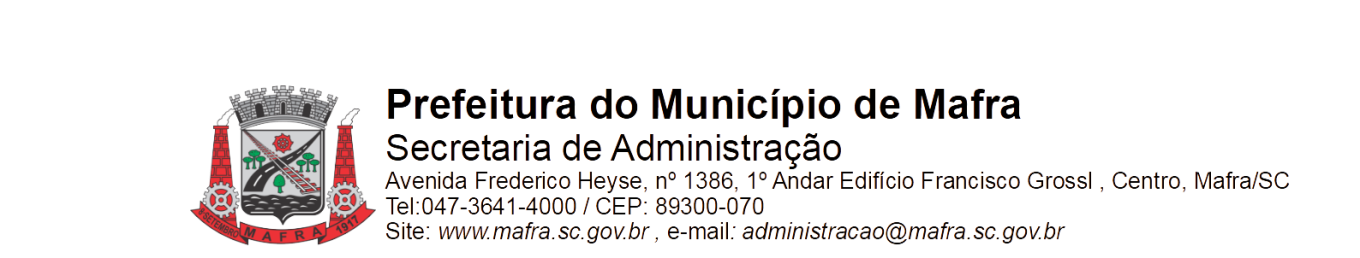 TERMO DE ADJUDICAÇÃO DE PROCESSO LICITATÓRIOCom base na lei 8.666/93, alterada pela lei 8.883/94, torna-se público o resultado referente a licitação abaixo mencionada:Objeto da Licitação: Contratação de empresa especializada em serviços de serralheria, através das Secretarias Municipais de Assistência Social e Habitação, de Governo, Desenvolvimento Econômico, Turismo e Cidadania, de Educação, Cultura e Esporte, de Saúde, de Meio Ambiente e Desenvolvimento Urbano, Corpo de Bombeiros Militar e Polícia Militar Pregão Eletrônico RP número: 084/2023  Processo número: 276/2023Data de Julgamento das Propostas: 26/01/2024Data da Adjudicação: 09/02/2024Fornecedores e itens declarados Adjudicados:
13166 - SERGIO GILMAR DE AZEVEDO -ME (28.572.380/0001-58)13167 - DX DISTRIBUIDORA LTDA (51.499.082/0001-00)Mafra, 09/02/2024_________________________________FABIANO MAURÍCIO KALILPregoeiro MunicipalLoteItemMaterial/ServiçoUnid. medidaMarcaQuantidadeValor unitário (R$)Valor total (R$)11101727 - Serviço para Fornecimento e Instalação de Calha e RufosmSERVI�OS SERVI�OS1.626,97 55,00 89.483,35Total (R$):Total (R$):Total (R$):Total (R$):Total (R$):Total (R$):Total (R$):89.483,35LoteItemMaterial/ServiçoUnid. medidaMarcaQuantidadeValor unitário (R$)Valor total (R$)22101757 - Cobertura medindo 10.07x4.13m metálica em tubular com telha TP 25 Aluzinco para EMEB AUGUSTA VITÓRIA
Colunas e cavaletes em tubo 80x80 espessura de 1.55m.- Travessas em tubo 60 x 40 espessura de 1.55 m a cada 1.70m no máximo. - Terças em tubo 30x30 espessura de 1.25mm a cada 1.20m no máximo.- Telhas TP 25 com pintura. - Calhas e rufos em chapa galvanizada de espessura 0.50mm. - Produto com pintura eletrostática nas cores, azul escuro,azul claro e branco - Produto com instalação chumbada onde não existir piso e parafusadas com sapatas onde existir piso de alvenaria.M²Pr�prio  Pr�prio 41,58 319,00 13.264,0223101758 - Cobertura medindo 12,85x7,40m metálica em tubular galvanizado com telhas TP25 galvanizado para CEIM GUINTHER WERNER
 Colunas e cavaletes em tubo 80x80 espessura de 1.55m. - Travessas em tubo 60x40 espessura de 1.55 m a cada 1.70m no máximo. - Terças em tubo 30x30 espessura de 1.25mma cada 1.20m no máximo. - Telhas TP 25 com pintura. - Calhas e rufos em chapa galvanizada de espessura 0.50mm. - Produto com pintura eletrostática nas cores a serem definidas. - Produto com instalação chumbada onde não existir piso e parafusadas com sapatas onde existir piso de alvenaria. M²Pr�prio  Pr�prio 95,09 309,00 29.382,8124101759 - Cobertura medindo 2,307,23m metálica em tubular com telha TP 25 Aluzinco para EMEB AUGUSTA VITÓRIA
Colunas e cavaletes em tubo 80x80 espessura de 1.55m.- Travessas em tubo 60 x 40 espessura de 1.55m a cada 1.70m no máximo. - Terças em tubo 30x30 espessura de 1.25mma cada 1.20m no máximo.- Telhas TP 25 com pintura. - Calhas e rufos em chapa galvanizada de espessura 0.50mm. - Produto com pintura eletrostática nas cores azul escuro,azul claro e branco. - Produto com instalação chumbada onde não existir piso e parafusadas com sapatas onde existir piso de alvenaria.M²Pr�prio  Pr�prio 16,62 325,50 5.409,8125101760 - Cobertura medindo 2.11x3.70m metálica em tubular galvanizado com telhas TP25 galvanizado para CEIM FIORIGE BONA
Colunas e cavaletes em tubo 80x80 espessura de 1.55m. - Travessas em tubo 60x40 espessura de 1.55 m a cada 1.70m no máximo. - Terças em tubo 30x30 espessura de 1.25mm a cada 1.20m no máximo. - Telhas TP 25 com pintura. - Calhas e rufos em chapa galvanizada de espessura 0.50mm. - Produto com pinturas a ser definidas. - Produto com instalação chumbada onde não existir piso e parafusadas com sapatas onde existir piso de alvenaria.M²Pr�prio  Pr�prio 7,8 334,00 2.605,2026101761 - Cobertura medindo 2.14x4.26m metálica em tubular galvanizado com telhas TP25 galvanizado para CEIM FIORIGE BONA
 Colunas e cavaletes em tubo 80x80 espessura de 1.55m. - Travessas em tubo 60x40 espessura de 1.55 m a cada 1.70m no máximo. - Terças em tubo 30x30 espessura de 1.25mm a cada 1.20m no máximo. - Telhas TP 25 com pintura. - Calhas e rufos em chapa galvanizada de espessura 0.50mm. - Produto com pintura eletrostática nas cores a serem definidas. - Produto com instalação chumbada onde não existir piso e parafusadas com sapatas onde existir piso de alvenaria.M²Pr�prio  Pr�prio 8,9 330,50 2.941,4527101762 - Cobertura medindo 2.72x2.10m em chapa lisa galvanizada para CEIM RESTINGA
Casa de boneca: - Chapa lisa galvanizada. - Pintura eletrostática. Cores a ser definidas. - Retirada de cobertura existente.- Produto com instalação.M²Pr�prio  Pr�prio 5,71 475,00 2.712,2528101763 - Cobertura medindo 3.00x15.85m para CEIM RESTINGA
metálica em tubular galvanizado com telha TP25 Aluzinco - Telhas TP25 - Terças em tubo 30x40 galvanizado em espessura de 1.25mm.- Pintura eletrostática. Cores a ser definidas. - Retirada das telhas existentes - Produto com instalação. Obs.: manter a estrutura de madeira existente.M²Pr�prio  Pr�prio 47,55 263,00 12.505,6529101764 - Cobertura medindo 32.35x3.05m para CEIM MARIO DE OLIVEIRA GOELDNER
metálica em tubular com telha TP 25 Aluzinco: - Colunas e cavaletes em tubo 80x80 espessura de 1.55m. - Travessas em tubo 60x40 espessura de 1.55 m a cada 1.70m no máximo. - Terças em tubo 30x30 espessura de 1.25mm a cada 1.20m no máximo. - Telhas TP 25 com pintura. - Calhas e rufos em chapa galvanizada de espessura 0.50mm. - Produto com pintura eletrostática nas cores azul escuro,azul claro e branco. - Produto com instalação chumbada onde não existir piso e parafusadas com sapatas onde existir piso de alvenaria.M²Pr�prio  Pr�prio 98,66 321,00 31.669,86210101765 - Cobertura medindo 4.45x11.15m para CEIM NOVO HORIZONTE
metálica em tubular galvanizado com telha TP 25 Aluzinco. - Colunas e cavaletes em tubo 80x80 espessura de 1.55m. - Travessas em tubo 60x40 espessura de 1.55 m a cada 1.70m no máximo. - Terças em tubo 30x30 espessura de 1.25mm a cada 1.20m no máximo. - Telhas TP 25 com pintura. - Calhas e rufos em chapa galvanizada de espessura 0.50mm. - Produto com pintura eletrostática .Cores a serem definidas.- Produto com instalação chumbada onde não existir piso e parafusadas com sapatas onde existir piso de alvenaria.M²Pr�prio  Pr�prio 49,61 314,50 15.602,34211101766 - Cobertura medindo 4.50x11.45, metálica em tubular galvanizado com telha TP 25 Aluzinco para CEIM NOSSA SENHORA DAS GRAÇAS
Colunas e cavaletes em tubo 80x80 espessura de 1.55m. - Travessas em tubo 60x40 espessura de 1.55 m a cada 1.70m no máximo. - Terças em tubo 30x30 espessura de 1.25mm a cada 1.20m no máximo. - Telhas TP 25 com pintura. - Calhas e rufos em chapa galvanizada de espessura 0.50mm. - Produto com pintura eletrostática. Cores a serem definidas. - Produto com instalação chumbada onde não existir piso e parafusadas com sapatas onde existir piso de alvenaria.M²Pr�prio  Pr�prio 51,52 310,00 15.971,20212101767 - Cobertura medindo 6,40x5,40m metálica em tubular galvanizado com telhas TP25 galvanizado para CEIM VILA NOVA
Colunas e cavaletes em tubo 80x80 espessura de 1.55m. - Travessas em tubo 60x40 espessura de 1.55 m a cada 1.70m no máximo. - Terças em tubo 30x30 espessura de 1.25mm a cada 1.20m no máximo. - Telhas TP 25 com pintura. - Calhas e rufos em chapa galvanizada de espessura 0.50mm. - Produto com pintura eletrostática nas cores a serem definidasM²Pr�prio  Pr�prio 34,56 316,15 10.926,14213101768 - Cobertura medindo 6.20x3.50m. metálica em tubular galvanizado com telhas TP25 galvanizado para CEIM VILA OLSEN
Colunas e cavaletes em tubo 80x80 espessura de 1.55m. - Travessas em tubo 60x40 espessura de 1.55 m a cada 1.70m no máximo. - Terças em tubo 30x30 espessura de 1.25mm a cada 1.20m no máximo. - Telhas TP 25 com pintura. - Calhas e rufos em chapa galvanizada de espessura 0.50mm. - Produto com pintura eletrostática nas cores a serem definidas. - Produto com instalação chumbada onde não existir piso e parafusadas com sapatas onde existir piso de alvenaria M²Pr�prio  Pr�prio 21,7 323,00 7.009,10214101769 - Cobertura medindo 7,12X2,75m metálica em tubular com telha TP 25 Aluzinco para EMEB AUGUSTA VITÓRIAM²Pr�prio  Pr�prio 19,58 331,50 6.490,77215101770 - Cobertura medindo 7.00x3.23m, metálica em tubular galvanizado com telhas TP25 galvanizado para CEIM VILA NOVA
Colunas e cavaletes em tubo 80x80 espessura de 1.55m. - Travessas em tubo 60x40 espessura de 1.55 m a cada 1.70m no máximo. - Terças em tubo 30x30 espessura de 1.25mma cada 1.20m no máximo. - Telhas TP 25 com pintura. - Calhas e rufos em chapa galvanizada de espessura 0.50mm. - Produto com pintura eletrostática nas cores a ser definidas. - Produto com instalação chumbada onde não existir piso e parafusadas com sapatas onde existir piso de alvenaria.M²Pr�prio  Pr�prio 22,61 396,30 8.960,34216101771 - Cobertura medindo 7.50x7.50m metálica em tubular galvanizado com telhas TP25 galvanizado para CEIM Portão São Lourenço
Colunas e cavaletes em tubo 80x80 espessura de 1.55m. - Travessas em tubo 60x40 espessura de 1.55 m a cada 1.70m no máximo. - Terças em tubo 30x30 espessura de 1.25mm a cada 1.20m no máximo. - Telhas TP 25 com pintura. - Calhas e rufos em chapa galvanizada de espessura 0.50mm.- Produto com pintura eletrostática nas cores a serem definidas.- Produto com instalação chumbada onde não existir piso e parafusadas com sapatas onde existir piso de alvenariaM²Pr�prio  Pr�prio 56,25 316,30 17.791,88217101772 - Cobertura metálica medindo 11,90x3,30m tubular galvanizada com telha TP 25 Aluzinco para EMEB São Lourenço
Colunas e cavaletes em tubo 80x80 espessura de no mínimo 1.55m. - Travessas em tubo 60x40 espessura de no mínimo 1.55 m a cada 1.70m no máximo. - Terças em tubo 30x30 espessura de no mínimo 1.25mm a cada 1.20m no máximo.- Telhas TP 25 com pintura.- Calhas e rufos em chapa galvanizada de espessura no mínimo 0.50mm. - Produto com pintura eletrostática nas cores azul escuro, azul claro e branco. - Produto com instalação chumbada onde não existir piso e parafusadas com sapatas onde existir piso de alvenariaM²Pr�prio  Pr�prio 39,27 320,00 12.566,40218101773 - Cobertura metálica medindo 8,35x3,90m para EMEB São Lourenço
Tubular galvanizada com telha TP 25 Aluzinco. - Colunas e cavaletes em tubo 80x80 espessura de no mínimo 1.55m. - Travessas em tubo 60x40 espessura de no mínimo 1.55 m a cada 1.70m no máximo. - Terças em tubo 30x30 espessura de no mínimo 1.25mm a cada 1.20m no máximo. - Telhas TP 25 com pintura.- Calhas e rufos em chapa galvanizada de espessura no mínimo 0.50mm. - Produto com pintura eletrostática nas cores azul escuro, azul claro e branco. - Produto com instalação chumbada onde não existir piso e parafusadas com sapatas onde existir piso de alvenariaM²Pr�prio  Pr�prio 32,56 322,00 10.484,32219101774 - Cobertura metálica medindo 8.00x4.85m tubular galvanizada com telha TP 25 Aluzinco para EMEB São Lourenço.
Colunas e cavaletes em tubo 80x80 espessura de no mínimo 1.55m. - Travessas em tubo 60 x 40 espessura de no mínimo 1.55 m a cada 1.70m no máximo. - Terças em tubo 30x30 espessura de no mínimo 1.25mm a cada 1.20m no máximo. - Telhas TP 25 com pintura.- Calhas e rufos em chapa galvanizada de espessura no mínimo 0.50mm. - Produto com pintura eletrostática nas cores azul escuro, azul claro e branco.- Produto com instalação chumbada onde não existir piso e parafusadas com sapatas onde existir piso de alvenaria.M²Pr�prio  Pr�prio 38,8 316,50 12.280,20220101775 - Toldo medindo 01 toldo medindo 14.00x 2.10m em estrutura tubular galvanizada e cobertura em chapa lisa galvanizada para EMEB São Lourenço
Colunas em cano 2’ galvanizado em espessura de 1.55mm, instalada no máximo de 2.00m. - Estrutura principal em cano no mínimo 30 x 50 galvanizado em espessura de no mínimo 1.25mm nas laterais e travessas de travamento no encontro das colunas. - Arcos em tubo no mínimo 20x30 galvanizado em espessura de no mínimo 1.25mm a cada 1.10m no máximo entre os arcos. - 03 Travessas em tubo de no mínimo 20x30 galvanizado em espessura de mínimo 1.25mm sendo uma em cada lateral e uma no centro dos arcos. - Produto com pintura eletrostática nas cores azul escuro,azul claro e branco. Produto com instalação chumbada onde não existir piso e parafusadas com sapatas onde existir piso de alvenaria.M²Pr�prio  Pr�prio 29,4 446,50 13.127,10221101776 - Toldo medindo 10,55x2.55m em estrutura tubular galvanizada e cobertura em chapa lisa galvanizada para CEIM ANJO DA GUARDA
Colunas em cano 2’ galvanizado em espessura de 1.55mm, instalada no máximo de 2.00m. - Estrutura principal em cano no mínimo 30x50 galvanizado em espessura de no mínimo 1.25mm nas laterais e travessas de travamento no encontro das colunas.- Arcos em tubo no mínimo 20x30 galvanizado em espessura de no mínimo 1.25mm a cada 1.10m no máximo entre os arcos. - 03 Travessas em tubo de no mínimo 20x30 galvanizado em espessura de mínimo 1.25mm sendo uma em cada lateral e uma no centro dos arcos. - Produto com pintura eletrostática com cores a serem definidas. - Produto com instalação chumbada onde não existir piso e parafusadas com sapatas onde existir piso de alvenaria. M²Pr�prio  Pr�prio 26,9 448,00 12.051,20222101777 - Toldo medindo 10.80x2.10m em estrutura tubular galvanizada e cobertura em chapa lisa galvanizada para CEIM ANJO DA GUARDA
Colunas em cano 2’ galvanizado em espessura de 1.55mm, instalada no máximo de 2.00m. - Estrutura principal em cano no mínimo 30x50 galvanizado em espessura de no mínimo 1.25mm nas laterais e travessas de travamento no encontro das colunas. - Arcos em tubo no mínimo 20x30 galvanizado em espessura de no mínimo 1.25mm a cada 1.10m no máximo entre os arcos. - 03 Travessas em tubo de no mínimo 20x30 galvanizado em espessura de mínimo 1.25mm sendo uma em cada lateral e uma no centro dos arcos. - Produto com pintura eletrostática nas cores a serem definidas. - Produto com instalação chumbada onde não existir piso e parafusadas com sapatas onde existir piso de alvenaria.M²Pr�prio  Pr�prio 22,68 448,10 10.162,91223101778 - Toldo medindo 11,00x3.20m em estrutura tubular galvanizada e cobertura em chapa lisa galvanizada para CEIM ANJO DA GUARDA
Colunas em cano 2’ galvanizado em espessura de 1.55mm, instalada no máximo de 2.00m. - Estrutura principal em cano no mínimo 30x50 galvanizado em espessura de no mínimo 1.25mm nas laterais e travessas de travamento no encontro das colunas. - Arcos em tubo no mínimo 20x30 galvanizado em espessura de no mínimo 1.25mm a cada 1.10m no máximo entre os arcos. - 03 Travessas em tubo de no mínimo 20x30 galvanizado em espessura de mínimo 1.25mm sendo uma em cada lateral e uma no centro dos arcos. - Produto com pintura eletrostática com cores a serem definidas. - Produto com instalação chumbada onde não existir piso e parafusadas com sapatas onde existir piso de alvenaria.M²Pr�prio  Pr�prio 35,2 448,00 15.769,60224101779 - Toldo medindo 11.90x2.10m em estrutura tubular galvanizada e cobertura em chapa lisa galvanizada para EMEB São Lourenço.
Colunas em cano 2’ galvanizado em espessura de 1.55mm, instalada no máximo de 2.00m. - Estrutura principal em cano no mínimo 30x50 galvanizado em espessura de no mínimo 1.25mm nas laterais e travessas de travamento no encontro das colunas. - Arcos em tubo no mínimo 20x30 galvanizado em espessura de no mínimo 1.25mm a cada 1.10m no máximo entre os arcos. - 03 Travessas em tubo de no mínimo 20x30 galvanizado em espessura de mínimo 1.25mm sendo uma em cada lateral e uma no centro dos arcos. - Produto com pintura eletrostática nas cores azul escuro,azul claro e branco - Produto com instalação chumbada onde não existir piso e parafusadas com sapatas onde existir piso de alvenaria, em estrutura tubular galvanizada e cobertura em chapa lisa galvanizada. Colunas em cano 2’ galvanizado em espessura de 1.55mm, instalada no máximo de 2.00m. - Estrutura principal em cano no mínimo 30x50 galvanizado em espessura de no mínimo 1.25mm nas laterais e travessas de travamento no encontro das colunas. - Arcos em tubo no mínimo 20x30 galvanizado em espessura de no mínimo 1.25mm a cada 1.10m no máximo entre os arcos. - 03 Travessas em tubo de no mínimo 20x30 galvanizado em espessura de mínimo 1.25mm sendo uma em cada lateral e uma no centro dos arcos. - Produto com pintura eletrostática nas cores azul escuro,azul claro e branco. - Produto com instalação chumbada onde não existir piso e parafusadas com sapatas onde existir piso de alvenaria.M²Pr�prio  Pr�prio 24,99 446,50 11.158,04225101780 - Toldo medindo 14.15x 2.10m para EMEB AUGUSTA VITÓRIA
em estrutura tubular galvanizado e chapa lisa galvanizada: - Colunas em cano 2’ galvanizado em espessura de 1.55mm, instalada entre 1.70 a no máximo de 2.00m. - Estrutura principal em cano 30x50 galvanizado em espessura de 1.25mm nas laterais e travessa de travamento no encontro das colunas. - Arcos em tubo 20x30 galvanizado em espessura de 1.25mm a cada 1.10m no máximo entre os arcos. - 03 Travessas em tubo 20x30 galvanizado em espessura de 1.25mm sendo uma em cada lateral e uma no centro dos arcos.- Produto com pintura eletrostática nas cores azul escuro,azul claro e branco. - Produto com instalação chumbada onde não existir piso e parafusadas com sapatas onde existir piso de alvenaria.M²Pr�prio  Pr�prio 29,71 448,50 13.324,94226101781 - Toldo medindo 14.60x 2.10m em estrutura tubular galvanizada e cobertura em chapa lisa galvanizada para EMEB São Lourenço
Colunas em cano 2’ galvanizado em espessura de 1.55mm, instalada no máximo de 2.00m. - Estrutura principal em cano no mínimo 30 x 50 galvanizado em espessura de no mínimo 1.25mm nas laterais e travessas de travamento no encontro das colunas. - Arcos em tubo no mínimo 20x30 galvanizado em espessura de no mínimo 1.25mm a cada 1.10m no máximo entre os arcos. - 03 Travessas em tubo de no mínimo 20x30 galvanizado em espessura de mínimo 1.25mm sendo uma em cada lateral e uma no centro dos arcos. - Produto com pintura eletrostática nas cores azul escuro,azul claro e branco. - Produto com instalação chumbada onde não existir piso e parafusadas com sapatas onde existir piso de alvenariaM²Pr�prio  Pr�prio 30,66 425,50 13.045,83227101782 - Toldo medindo 17,02X2,00m para EMEB AUGUSTA VITÓRIA em estrutura tubular galvanizado e chapa lisa galvanizada
Colunas em cano 2’ galvanizado em espessura de 1.55mm, instalada entre 1.70 a no máximo de 2.00m. - Estrutura principal em cano 30x50 galvanizado em espessura de 1.25mm nas laterais e travessa de travamento no encontro das colunas. - Arcos em tubo 20x30 galvanizado em espessura de 1.25mm a cada 1.10m no máximo entre os arcos.- 03 Travessas em tubo 20x30 galvanizado em espessura de 1.25mm sendo uma em cada lateral e uma no centro dos arcos.- Produto com pintura eletrostática nas cores, azul escuro,azul claro e branco.- Produto com instalação chumbada onde não existir piso e parafusadas com sapatas onde existir piso de alvenaria.M²Pr�prio  Pr�prio 34,04 448,00 15.249,92228101783 - Toldo medindo 3.60x1.20m em estrutura tubular galvanizada e cobertura em chapa lisa galvanizada para CEIM Portão São Lourenço
Colunas em cano 2’ galvanizado em espessura de 1.55mm, instalada entre 1.70 a no máximo de 2.00m. - Estrutura principal em cano 30x50 galvanizado em espessura de 1.25mm nas laterais e travessa de travamento no encontro das colunas.- Arcos em tubo 20x30 galvanizado em espessura de 1.25mm a cada 1.10m no máximo entre os arcos. - 03 Travessas em tubo 20x30 galvanizado em espessura de 1.25mm sendo uma em cada lateral e uma no centro dos arcos.- Produto com pintura eletrostática. Cores a serem definidas.- Produto com instalação chumbada onde não existir piso e parafusadas com sapatas onde existir piso de alvenaria.M²Pr�prio  Pr�prio 4,32 407,00 1.758,24229101784 - Toldo medindo 3.76x2.10m em estrutura tubular galvanizada e cobertura em chapa lisa galvanizada para EMEB São Lourenço
Colunas em cano 2’ galvanizado em espessura de 1.55mm, instalada no máximo de 2.00m. - Estrutura principal em cano no mínimo 30 x 50 galvanizado em espessura de no mínimo 1.25mm nas laterais e travessas de travamento no encontro das colunas. - Arcos em tubo no mínimo 20x30 galvanizado em espessura de no mínimo 1.25mm a cada 1.10m no máximo entre os arcos. - 03 Travessas em tubo de no mínimo 20x30 galvanizado em espessura de mínimo 1.25mm sendo uma em cada lateral e uma no centro dos arcos. - Produto com pintura eletrostática nas cores azul escuro,azul claro e branco - Produto com instalação chumbada onde não existir piso e parafusadas com sapatas onde existir piso de alvenaria.M²Pr�prio  Pr�prio 7,89 447,00 3.526,83230101785 - Toldo Medindo 4.50x1.60m para CEIM VILA OLSEN
 em estrutura tubular galvanizada e cobertura em chapa lisa galvanizada. - Colunas em cano 2’ galvanizado em espessura de 1.55mm, instalada entre 1.70 a no máximo de 2.00m.- Estrutura principal em cano 30x50 galvanizado em espessura de 1.25mm nas laterais e travessas de travamento no encontro das colunas.- Arcos em tubo 20x30 galvanizado em espessura de 1.25mm a cada 1.10m no máximo entre os arcos. - 03 Travessas em tubo 20x30 galvanizado em espessura de 1.25mm sendo uma em cada lateral e uma no centro dos arcos. - Produto com pintura eletrostática nas cores a serem definidas. - Produto com instalação chumbada onde não existir piso e parafusadas com sapatas onde existir piso de alvenariaM²Pr�prio  Pr�prio 7,2 446,00 3.211,20231101786 - Toldo medindo 4.60x 3.10m em estrutura tubular galvanizada e cobertura em chapa lisa galvanizada para EMEB São Lourenço
Colunas em cano 2’ galvanizado em espessura de 1.55mm, instalada no máximo de 2.00m. - Estrutura principal em cano no mínimo 30 x 50 galvanizado em espessura de no mínimo 1.25mm nas laterais e travessas de travamento no encontro das colunas. - Arcos em tubo no mínimo 20x30 galvanizado em espessura de no mínimo 1.25mm a cada 1.10m no máximo entre os arcos. - 03 Travessas em tubo de no mínimo 20x30 galvanizado em espessura de mínimo 1.25mm sendo uma em cada lateral e uma no centro dos arcos. - Produto com pintura eletrostática nas cores azul escuro,azul claro e branco - Produto com instalação chumbada onde não existir piso e parafusadas com sapatas onde existir piso de alvenaria.M²Pr�prio  Pr�prio 14,26 448,00 6.388,48232101787 - Toldo medindo 6.45x2.72 estrutura tubular galvanizada e cobertura em chapa lisa galvanizada para CEIM FAXINAL.
Colunas em cano 2’ galvanizado em espessura de 1.55mm, instalada entre 1.70 a no máximo de 2.00m.- Estrutura principal em cano 30x50 galvanizado em espessura de 1.25mm nas laterais e travessa de travamento no encontro das colunas.- Arcos em tubo 20x30 galvanizado em espessura de 1.25mm a cada 1.10m no máximo entre os arcos.- 03 Travessas em tubo 20x30 galvanizado em espessura de 1.25mm sendo uma em cada lateral e uma no centro dos arcos.- Produto com pintura eletrostática .Cores a serem definidas.- Produto com instalação chumbada onde não existir piso e parafusadas com sapatas onde existir piso de alvenaria.M²Pr�prio  Pr�prio 17,54 447,00 7.840,38233101788 - Toldo medindo 8,80X2,10m para EMEB AUGUSTA VITÓRIA. em estrutura tubular galvanizado e chapa lisa galvanizada
medindo 8,80X2,10m - Colunas em cano 2’ galvanizado em espessura de 1.55mm, instalada entre 1.70 a no máximo de 2.00m. - Estrutura principal em cano 30x50 galvanizado em espessura de 1.25mm nas laterais e travessa de travamento no encontro das colunas.- Arcos em tubo 20x30 galvanizado em espessura de 1.25mm a cada 1.10m no máximo entre os arcos.- 03 Travessas em tubo 20x30 galvanizado em espessura de 1.25mm sendo uma em cada lateral e uma no centro dos arcos. - Produto com pintura eletrostática nas cores azul escuro,azul claro e branco. - Produto com instalação chumbada onde não existir piso e parafusadas com sapatas onde existir piso de alvenariaM²Pr�prio  Pr�prio 18,48 448,00 8.279,04234101789 - Toldo Medindo 8.60x2.10x2.20m para CEIM VILA OLSEN
em estrutura tubular galvanizada e cobertura em chapa lisa galvanizada. - Colunas em cano 2’ galvanizado em espessura de 1.55mm, instalada entre 1.70 a no máximo de 2.00m. - Estrutura principal em cano 30x50 galvanizado em espessura de 1.25mm nas laterais e travessas de travamento no encontro das colunas. - Arcos em tubo 20x30 galvanizado em espessura de 1.25mm a cada 1.10m no máximo entre os arcos. - 03 Travessas em tubo 20x30 galvanizado em espessura de 1.25mm sendo uma em cada lateral e uma no centro dos arcos.- Produto com pintura eletrostática nas cores a serem definidas.- Produto com instalação chumbada onde não existir piso e parafusadas com sapatas onde existir piso de alvenaria.M²Pr�prio  Pr�prio 18,92 425,00 8.041,00235101728 - Toldo - Cobertura com estrutura metálica, com telha de policarbonato alveolar de 6mm, na cor fumê. Medidas 13,00x1,00M.
Estrutura metálica galvanizada com pintura eletrostática na cor preta e deverá ser composta de tubos 50x20mm e 30x20mm ou 30x40mm e 20x20mm. - Produto com instalação. FORNECIMENTO E INSTALAÇÃO - Todas as ferragens necessárias à movimentação, colocação, fixação, fechamento, assim como quaisquer outras ferragens necessárias para a plena fixação do toldo são de responsabilidade da CONTRATADA quanto à sua qualidade e devem ser considerados no custo e fornecimento deste serviço. Para o Corpo de Bombeiros Militar de Mafra.M²Pr�prio  Pr�prio 13 178,50 2.320,50236101729 - Toldo - Cobertura com estrutura metálica, com telha de policarbonato alveolar de 6mm, na cor fumê. Medidas 2,10x1,00M. 
Estrutura metálica galvanizada com pintura eletrostática na cor preta e deverá ser composta de tubos 50x20mm e 30x20mm ou 30x40mm e 20x20mm. - Produto com instalação. FORNECIMENTO E INSTALAÇÃO - Todas as ferragens necessárias à movimentação, colocação, fixação, fechamento, assim como quaisquer outras ferragens necessárias para a plena fixação do toldo são de responsabilidade da CONTRATADA quanto à sua qualidade e devem ser considerados no custo e fornecimento deste serviço. Para o Corpo de Bombeiros Militar de Mafra.M²Pr�prio  Pr�prio 4,2 191,50 804,30237101730 - Toldo - Cobertura com estrutura metálica, com telha de policarbonato alveolar de 6mm, na cor fumê. Medidas 2,50x1,00M
Estrutura metálica galvanizada com pintura eletrostática na cor preta e deverá ser composta de tubos 50x20mm e 30x20mm ou 30x40mm e 20x20mm. - Produto com instalação. FORNECIMENTO E INSTALAÇÃO - Todas as ferragens necessárias à movimentação, colocação, fixação, fechamento, assim como quaisquer outras ferragens necessárias para a plena fixação do toldo são de responsabilidade da CONTRATADA quanto à sua qualidade e devem ser considerados no custo e fornecimento deste serviço. Para o Corpo de Bombeiros Militar de Mafra. M²Pr�prio  Pr�prio 7,5 150,50 1.128,75238101731 - Toldo - Cobertura com estrutura metálica, com telha de policarbonato alveolar de 6mm, na cor fumê.
Medidas 3,30x1,50M. Estrutura metálica galvanizada com pintura eletrostática na cor preta e deverá ser composta de tubos 50x20mm e 30x20mm ou 30x40mm e 20x20mm.  - Produto com instalação. FORNECIMENTO E INSTALAÇÃO - Todas as ferragens necessárias à movimentação, colocação, fixação, fechamento, assim como quaisquer outras ferragens necessárias para a plena fixação do toldo são de responsabilidade da CONTRATADA quanto à sua qualidade e devem ser considerados no custo e fornecimento deste serviço. Para o Corpo de Bombeiros Militar de Mafra.M²Pr�prio  Pr�prio 4,95 185,50 918,22239101736 - Toldo - Cobertura com estrutura metálica, com telha de policarbonato alveolar de 6mm, na cor fumê. 
Medidas 3,60x1,00M. Estrutura metálica galvanizada com pintura eletrostática na cor preta e deverá ser composta de tubos 50x20mm e 30x20mm ou 30x40mm e 20x20mm. - Produto com instalação. FORNECIMENTO E INSTALAÇÃO - Todas as ferragens necessárias à movimentação, colocação, fixação, fechamento, assim como quaisquer outras ferragens necessárias para a plena fixação do toldo são de responsabilidade da CONTRATADA quanto à sua qualidade e devem ser considerados no custo e fornecimento deste serviço. Para o Corpo de Bombeiros Militar de Mafra.M²Pr�prio  Pr�prio 3,6 216,50 779,40240101737 - Toldo - Cobertura com estrutura metálica, com telha de policarbonato alveolar de 6mm, na cor fumê
Medidas 5,20x1,00M. Estrutura metálica galvanizada com pintura eletrostática na cor preta e deverá ser composta de tubos 50x20mm e 30x20mm ou 30x40mm e 20x20mm. - Produto com instalação. FORNECIMENTO E INSTALAÇÃO - Todas as ferragens necessárias à movimentação, colocação, fixação, fechamento, assim como quaisquer outras ferragens necessárias para a plena fixação do toldo são de responsabilidade da CONTRATADA quanto à sua qualidade e devem ser considerados no custo e fornecimento deste serviço. Para o Corpo de Bombeiros Militar de Mafra.M²Pr�prio  Pr�prio 10,4 187,50 1.950,00241101754 - Toldo para lage do CREAS - 01 toldo em chapa aluzinco sanduíche chapa+ isopor+chapa, e reforço de estrutura. Mão de obra de instalação incluso.M²Pr�prio  Pr�prio 61 178,50 10.888,50342101751 - Toldo medindo 3,00 x 1,20 em ferro galvanizado com cobertura em lona de gramatura 600g com bandoo branco e logotipo do Município e do Departamento. 
Para anexo da rodoviária de MafraM²Pr�prio  Pr�prio 3,6 259,70 934,92343101752 - Toldo medindo 3,50 x 1,50 em ferro galvanizado com cobertura em lona de gramatura 600g com bandoo branco e logotipo do Município e do Departamento.
Para anexo da rodoviária de MafraM²Pr�prio  Pr�prio 5,25 260,00 1.365,00444101790 - 08 DIVISÓRIAS PARA BANHEIRO para CEIM RESTINGA: 4 masculino e 4 feminino.
Quadros da estrutura confeccionados em perfis de alumínio, tubos de 38mmx 38mm e tubos de 38mmx 50mm, chapeados com chapa frisada de metal galvanizado com pintura eletrostática e as portas confeccionadas em venezianas de alumínio (sem fechadura, apenas com ferrolho interno). Fixação em parafusos.UnPr�prio  Pr�prio 1 10.709,46 10.709,46445101791 - Corrimão de 1,90mx1,10m com estrutura em tubos de 1" 1/2 e 1"1/4
 com colunas de tubo 40x40 preenchido com tubo de 3/4 com espaçamento de 10cm e apoio com tubo 1" 1/2 em pintura Epoxi M²Pr�prio  Pr�prio 16,72 273,00 4.564,56446101817 - Corrimão de 5,00mx1,10m com estrutura em tubos de 1" 1/2 e 1"1/4 com colunas de tubo 40x40 preenchido com tela otis e apoio com tubo de1" 1/2 em pintura Epoxi. Para CEM Beija Flor.M²Pr�prio  Pr�prio 22 248,00 5.456,00447101818 - Corrimão e guarda corpo medindo 10,70m/In em produtos galvanizados, seguindo as normas do corpo de bombeiros para EMEB São Lourenço
Colunas em tubo 40x40 galvanizado na espessura de 1.55mm. - Soleira em tubo 30x40 galvanizado na espessura de 1.25mm. Travessas horizontais em tubo 20x30 galvanizado na espessura de 1.25mm. - Barras verticais em tubo 20x20 galvanizado na espessura de 1.25mm com 110mm de vão entre as travessas. - Corrimão em cano 1 ½ galvanizado na espessura de 1.55mm. - Produto com pintura eletrostática. Cores a serem definidas. - Produto com instalaçãoM²Pr�prio  Pr�prio 11,77 86,50 1.018,10448101819 - Corrimão e guarda corpo medindo 13.05 x 1.10m em produtos galvanizados, seguindo as normas do corpo de bombeiros para EMEB São Lourenço
Colunas em tubo 40x40 galvanizado na espessura de 1.55mm. - Soleira em tubo 30x40 galvanizado na espessura de 1.25mm. -Travessas horizontais em tubo 20x30 galvanizado na espessura de 1.25mm. - Barras verticais em tubo 20x20 galvanizado na espessura de 1.25mm com 110mm de vão entre as travessas. - Corrimão em cano 1 ½ galvanizado na espessura de 1.55mm. - Produto com pintura eletrostática. -Cores a serem definidas. - Produto com instalação.M²Pr�prio  Pr�prio 14,35 310,00 4.448,50449101820 - Grade de correr de uma asa e uma fixa, com preenchimento de ferro chato 3/16x1/2, quadros de 20x30 com instalação e pintura eletrostática. Para CEIM Guinther Werner.UnPr�prio  Pr�prio 3 592,00 1.776,00450101821 - Grade de correr de uma asa e uma fixa, com preenchimento de ferro chato 3/16x1/2, quadros de 20x30 com instalação e pintura eletrostática. Tamanho 1,1mx1,1m. Para CEIM Guinther WernerM²Pr�prio  Pr�prio 1,21 398,00 481,58451101822 - Grade de giro (com congo) de duas asas, modelo tijolinho. Quadro de 20x30 e preenchimento em ferro chato 3/16x1/2 parafusado, com instalação e pintura eletrostática 1,5mx2,15m.
Para CEIM Guinther Werner.M²Pr�prio  Pr�prio 3,23 274,00 885,02452101823 - Grade de giro (com congo) de duas asas, modelo tijolinho. Quadro de 20x30 e preenchimento em ferro chato 3/16x1/2 parafusado, com instalação e pintura eletrostática 1,6mx2,22m
Para CEIM Guinther Werner.M²Pr�prio  Pr�prio 7,1 274,00 1.945,40453101824 - Grade modelo tijolinho de 3,5 mx2,22m, com instalação (parafusado) e pintura eletrostática, preenchimento em ferro chato 3/16x1/2 para CEIM Guinther Werner.M²Pr�prio  Pr�prio 7,7 246,00 1.894,20454101825 - Grade tijolinho para janelas, sendo o quadro de tubo 20x20, parafusado e com pintura eletrostática. Para CEIM Guinther Werner.UnPr�prio  Pr�prio 12 276,00 3.312,00455101826 - Gradil com portão medindo 4,70x1,00 m em tubo 20x20 galvanizada na vertical com vão de 7,5cm entre as travessas e pintura eletrostática para Educação.M²Pr�prio  Pr�prio 4,7 319,00 1.499,30456101827 - Gradil com portão medindo 5,45x2,00 m em tubo 20x20 galvanizada na vertical com vão de 7,5cm entre as travessas e pintura eletrostática para EducaçãoM²Pr�prio  Pr�prio 10,9 319,00 3.477,10457101828 - Gradil com portão medindo 5,54x1,10 m em tubo 20x20 galvanizada na vertical com vão de 7,5cm entre as travessas e pintura eletrostática para Educação.M²Pr�prio  Pr�prio 6,9 319,00 2.201,10458101829 - Gradil metálico para CEIM FIORIGE BONA. Largura total 19,81mx2,10 de altura. Abertura com portão de 2,00m largura, fabricado em metalon galvanizado, hastes em tubo 20x20mm a cada 7,5cm de espaçamento.
Travessa superior e inferior em tubo 30x40mm pilares em tubo 60x40mm. Pintura eletrostática epóxi instalação sobre vigas existentes. Fornecimento de todo material e mão de obra. Portão com automação por controle remoto. Tração por cremalheira.M²Pr�prio  Pr�prio 41,6 319,00 13.270,40459101830 - Guarda corpo com corrimão para rampa externa de acesso, nas medidas de 1,10m de altura por 5,3m de largura, confeccionado em tubos 20x20 e 20x30 e 2", para CEIM RESTINGAM²Pr�prio  Pr�prio 5,83 265,00 1.544,95460101831 - Porta duas asas em chapa medindo 1.18x2.10m produto galvanizado e com pintura eletrostática para CEIM FAXINAL.
 - Quadro em tubo 30x50 galvanizado com espessura de 1.25mm. - Caixilho em tubo 30x30 galvanizado com espessura de 1.25mm. - Requadro para chapa e tubo 20x20 galvanizado com espessura de 1.25mm. - Chapa frisada galvanizada em espessura de 0.50mm. - Fechadura maçaneta 3F. - Produto com pintura eletrostática. Cores a serem definidas.- Produto com instalação.UnPr�prio  Pr�prio 4,95 252,00 1.247,40461101832 - Porta duas asas em chapa medindo 1.22x2.20m produto galvanizado e com pintura eletrostática para CEIM FAXINAL
- Quadro em tubo 30x50 galvanizado com espessura de 1.25mm. - Caixilho em tubo 30x30 galvanizado com espessura de 1.25mm. - Requadro para chapa e tubo 20x20 galvanizado com espessura de 1.25mm. - Chapa frisada galvanizada em espessura de 0.50mm. - Fechadura maçaneta 3F.- Produto com pintura eletrostática. Cores a serem definidas.- Produto com instalação.M²Pr�prio  Pr�prio 5,37 250,00 1.342,50462101833 - Porta duas asas medindo 2.26x2.15m em chapa frisada, produto galvanizado e com pintura eletrostática para EMEB AUGUSTA VITÓRIA
- Cor a ser definida. - Quadro em tubo 30x50 galvanizado com espessura de 1.25mm. - Caixilho em tubo 30x30 galvanizado com espessura de 1.25mm. - Requadro para chapa e tubo 20x20 galvanizado com espessura de 1.25mm. - Chapa frisada galvanizada em espessura de 0.50mm. - Fechadura maçaneta 3F. - Produto com pintura eletrostática. - Produto com instalação.M²Pr�prio  Pr�prio 9,72 196,00 1.905,12463101834 - Porta duas asas, metade em chapa e metade em vidro, medindo 2.97x2.82m, produto galvanizado e com pintura eletrostática para CEIM VILA OLSEN
- Quadro em tubo 30x50 galvanizado com espessura de 1.25mm. - Caixilho em tubo 30x30 galvanizado com espessura de 1.25mm. - Requadro para chapa e tubo 20x20 galvanizado com espessura de 1.25mm. - Chapa frisada galvanizada em espessura de 0.50mm. - Fechadura maçaneta 3F. - Perfil TEE 1/8 x ¾ para fixação de vidro com gesso. - Vidros de 4mm - Produto com pintura eletrostática. Cores a ser definidas. - Produto com instalação.M²Pr�prio  Pr�prio 16,75 210,50 3.525,88464101835 - Porta uma folha em tela mosqueteiro, medindo 0.85x2.10m para CEIM VILA OLSEN
Produto galvanizado: Descrição do produto:- Quadro em tubo 30x30 galvanizado em espessura de 1.25mm - Caixilho em tubo 20x30 galvanizado em espessura de 1.25mm - Tela Anti chamas - Produto com pintura eletrostática. Cores a ser definidas. - Produto com instalação.UnPr�prio  Pr�prio 1 747,50 747,50465101836 - Portão deslizante medindo 3.35x1.13 m, cano galvanizado e tela galvanizada para EMEB AUGUSTA VITÓRIA
Quadro e travessas verticais – cano 2 ½ em espessura 1.25mm. - Tela Otis 40x40 AR10 galvanizado. - Pintura eletrostática. Cor a ser definida. - Produto com instalação.M²Pr�prio  Pr�prio 3,78 572,00 2.162,16466101738 - Escada externa fixa. Escada protegida tipo marinheiro. 
Estrutura metálica com total da escada com 9,50 metros (7 metros fixa na parede externa, 1,50 metros sobrepassando a platibanda da edificação e 1 metro na parte interna da platibanda. Deve estar de acordo com Anexo III - Escadas - NR-35 Portaria SIT n.º 712, de 12 de abril de 2018. Estrutura metálica galvanizada com pintura eletrostática na cor vermelha segurança. - Produto com instalação. FORNECIMENTO E INSTALAÇÃO - Todas as ferragens necessárias à movimentação, colocação, fixação, fechamento, assim como quaisquer outras ferragens necessárias para a plena fixação do toldo são de responsabilidade da CONTRATADA quanto à sua qualidade e devem ser considerados no custo e fornecimento deste serviço. Para o Corpo de Bombeiros Militar de Mafra.mPr�prio  Pr�prio 9,5 782,00 7.429,00467101739 - Escada interna fixa. Escada protegida tipo marinheiro para acesso a caixa de água.
Estrutura metálica com total da escada com 3 metros fixa na parede interna. Deve estar de acordo com Anexo III - Escadas - NR-35 Portaria SIT n.º 712, de 12 de abril de 2018. Estrutura metálica galvanizada com pintura eletrostática na cor vermelha segurança. - Produto com instalação. FORNECIMENTO E INSTALAÇÃO - Todas as ferragens necessárias à movimentação, colocação, fixação, fechamento, assim como quaisquer outras ferragens necessárias para a plena fixação do toldo são de responsabilidade da CONTRATADA quanto à sua qualidade e devem ser considerados no custo e fornecimento deste serviço. Para o Corpo de Bombeiros Militar de Mafra.mPr�prio  Pr�prio 3 782,00 2.346,00468101740 - Grade medindo 2,50m de altura x 1,50m de largura em produtos galvanizados
Colunas em tubo 40x40 galvanizado na espessura de 1.55mm. - No mínimo 2 travessas horizontais em tubo 30x40 galvanizado na espessura de 1.25mm. - Barras verticais em tubo 30x20 galvanizado na espessura de 1.25mm com 80mm de vão entre as travessas.- Produto com pintura eletrostática. - Cor Vermelho Segurança. - Produto com instalação. FORNECIMENTO E INSTALAÇÃO - Todas as ferragens necessárias à movimentação, colocação, fixação, fechamento, assim como quaisquer outras ferragens necessárias para a plena fixação da grade são de responsabilidade da CONTRATADA quanto à sua qualidade e devem ser considerados no custo e fornecimento deste serviço. Para o Corpo de Bombeiros Militar de Mafra. M²Pr�prio  Pr�prio 3,75 507,00 1.901,25469101741 - Guarda corpo com corrimão para rampa de acessibilidade
medindo 6,50x1.10m em produtos galvanizados, seguindo ABNT NBR 9050:2015 (Acessibilidade a edificações, mobiliário, espaços e equipamentos urbanos) com corrimãos a 0,92m e a 0,70 m do piso e prolongamento de 0,30 cm. Tubulações Redondas com espessuras entre 30 e 45 mm. - Produto com pintura eletrostática. - Cor Vermelho Segurança. - Produto com instalação. FORNECIMENTO E INSTALAÇÃO - Todas as ferragens necessárias à movimentação, colocação, fixação, fechamento, assim como quaisquer outras ferragens necessárias para a plena fixação do Guarda Corpo são de responsabilidade da CONTRATADA quanto à sua qualidade e devem ser considerados no custo e fornecimento deste serviço. Para o Corpo de Bombeiros Militar de Mafra.M²Pr�prio  Pr�prio 21,45 154,00 3.303,30470101742 - Guarda corpo medindo 5.90x1.10m em produtos galvanizados, seguindo as normas do corpo de bombeiros
Colunas em tubo 40x40 galvanizado na espessura de 1.55mm. - Soleira em tubo 30x40 galvanizado na espessura de 1.25mm. - Travessas horizontais em tubo 20x30 galvanizado na espessura de 1.25mm. - Barras verticais em tubo 20x20 galvanizado na espessura de 1.25mm com 100mm de vão entre as travessas. - Produto com pintura eletrostática. - Cor Vermelho Segurança. - Produto com instalação. FORNECIMENTO E INSTALAÇÃO - Todas as ferragens necessárias à movimentação, colocação, fixação, fechamento, assim como quaisquer outras ferragens necessárias para a plena fixação do Guarda Corpo responsabilidade da CONTRATADA quanto à sua qualidade e devem ser considerados no custo e fornecimento deste serviço. Para o Corpo de Bombeiros Militar de Mafra.M²Pr�prio  Pr�prio 6,49 194,00 1.259,06471101743 - Porta em alumínio, de abrir. Tipo Veneziana com 1 folha, com guarnição. Porta não ventilada
Tamanho 210X90 cm, espessura mínima 3cm, com batente esquerdo e fechadura maçaneta 3F com chave. Porta na cor vermelha segurança, com pintura eletrostática. FORNECIMENTO E INSTALAÇÃO - Todas as ferragens necessárias à movimentação, colocação, fixação, fechamento, assim como fechaduras e quaisquer outras ferragens necessárias para o pleno funcionamento e trancamento da porta de alumínio são de responsabilidade da CONTRATADA quanto à sua qualidade e devem ser considerados no custo e fornecimento deste serviço. Para o Corpo de Bombeiros Militar de Mafra.UnPr�prio  Pr�prio 1 1.031,00 1.031,00472101748 - Portão de abrir do tipo Asa, com medidas de 1 metro de largura por 1,50 de altura em produtos galvanizados
Colunas em tubo 40x40 galvanizado na espessura de 1.55mm. - Com tela soldada de 40 mm. - Com fechadura e maçaneta. - Produto com pintura eletrostática. - Cor Vermelho Segurança. - Produto com instalação. FORNECIMENTO E INSTALAÇÃO - Todas as ferragens necessárias à movimentação, colocação, fixação, fechamento, assim como quaisquer outras ferragens necessárias para a plena fixação da grade são de responsabilidade da CONTRATADA quanto à sua qualidade e devem ser considerados no custo e fornecimento deste serviço. Para o Corpo de Bombeiros Militar de Mafra.M²Pr�prio  Pr�prio 1,5 615,50 923,25473101749 - Portão de correr, com medidas de 1,60 metro de largura por 1,10 de altura em produtos galvanizados
Colunas em tubo 40x40 galvanizado na espessura de 1.55mm - Com tela soldada de 40 mm. - Com fechadura e maçaneta. - Produto com pintura eletrostática. - Cor Vermelho Segurança. - Produto com instalação. FORNECIMENTO E INSTALAÇÃO - Todas as ferragens necessárias à movimentação, colocação, fixação, fechamento, assim como quaisquer outras ferragens necessárias para a plena fixação da grade são de responsabilidade da CONTRATADA quanto à sua qualidade e devem ser considerados no custo e fornecimento deste serviço. Para o Corpo de Bombeiros Militar de Mafra.M²Pr�prio  Pr�prio 1,76 507,00 892,32474101750 - Trilho para portão com 6 metros de comprimento. Tubo  galvanizado em aço rígido e maciço, com chumbador. Para o Corpo de Bombeiros Militar de Mafra.mPr�prio  Pr�prio 18 199,00 3.582,00475101753 - Porta duas asas, metade em chapa e metade em vidro, medindo 2.12x1.96m, produto galvanizado e com pintura eletrostática para o CAPS.
Quadro em tubo 30x50 galvanizado com espessura de 1.25mm. - Caixilho em tubo 30x30 galvanizado com espessura de 1.25mm. - Requadro para chapa e tubo 20x20 galvanizado com espessura de 1.25mm. - Chapa frisada galvanizada em espessura de 0.50mm. - Fechadura maçaneta 3F. - Perfil TEE 1/8 x ¾ para fixação de vidro com gesso.- Vidros de 4mm - Produto com pintura eletrostática. Cores a ser definidas.- Produto com instalação.UnPr�prio  Pr�prio 8,31 327,00 2.717,37576101755 - Reforma 13 toldos CREAS
01 Reforma de cobertura em policarbonato alveolar 10mm 2.00 x 1.00 - 01 Reforma de cobertura em policarbonato alveolar 10mm 7.30 x 1.20 - 01 Reforma de cobertura em policarbonato alveolar 10mm 3.10 x 1.20 - 07 Reforma de cobertura em policarbonato alveolar 10mm 2.20 x 1.00 - 01 Reforma de cobertura em policarbonato alveolar 10mm 5.80 x 1.30 - 01 Reforma de cobertura em policarbonato alveolar 10mm 4.80 x 1.10 - 01 Reforma de cobertura em policarbonato alveolar 10mm 5.00 x 1.00M²Pr�prio  Pr�prio 34,5 196,10 6.765,45577101756 - Reforma toldo entrada CREAS
reforma toldo em chapa aluzinco sanduíche chapa+ isopor+ chapa e reforço de estrutura. - tamanho 53.60 m² - mão de obra de instalação incluso.M²Pr�prio  Pr�prio 53,6 196,50 10.532,40Total (R$):Total (R$):Total (R$):Total (R$):Total (R$):Total (R$):Total (R$):494.694,67